Newsletter 13th October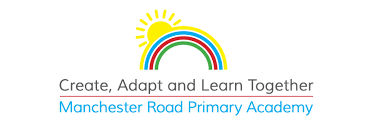 Attendance 09/10/23 – 13/10/23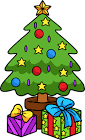 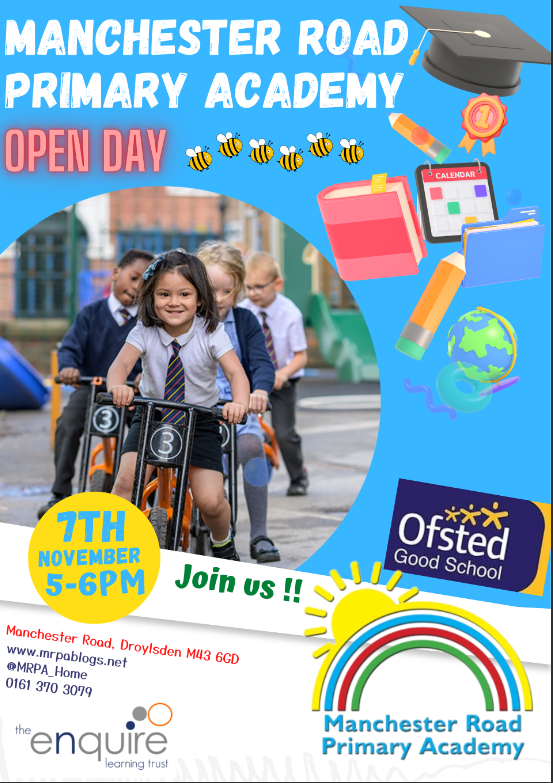 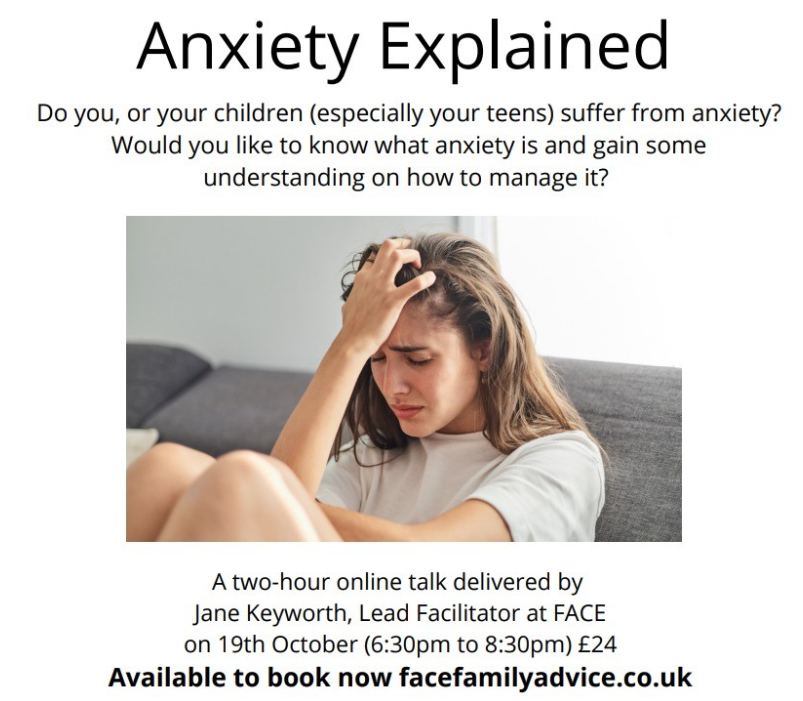 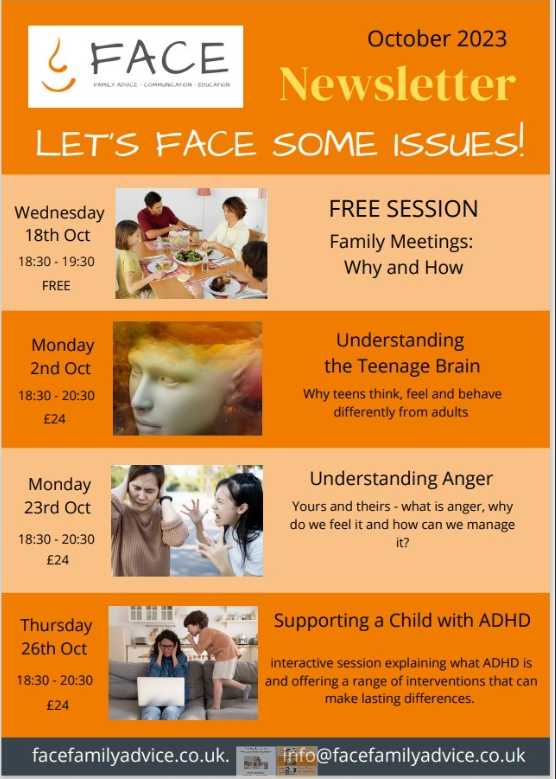 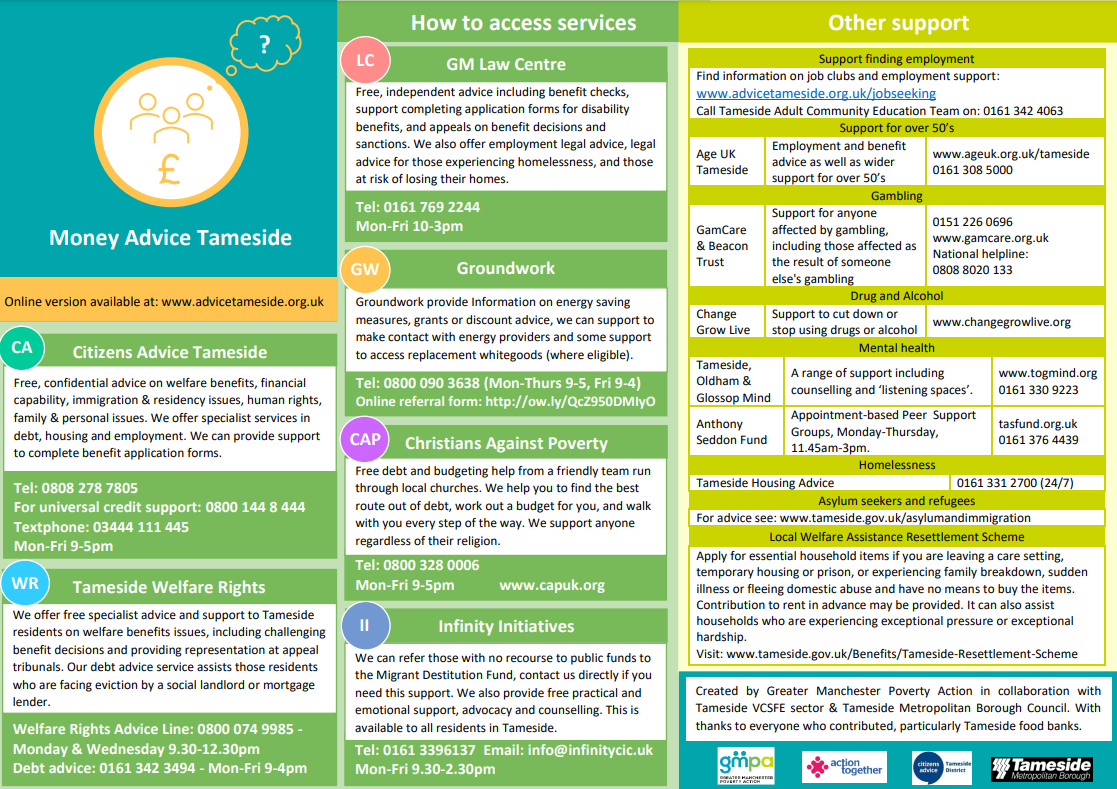 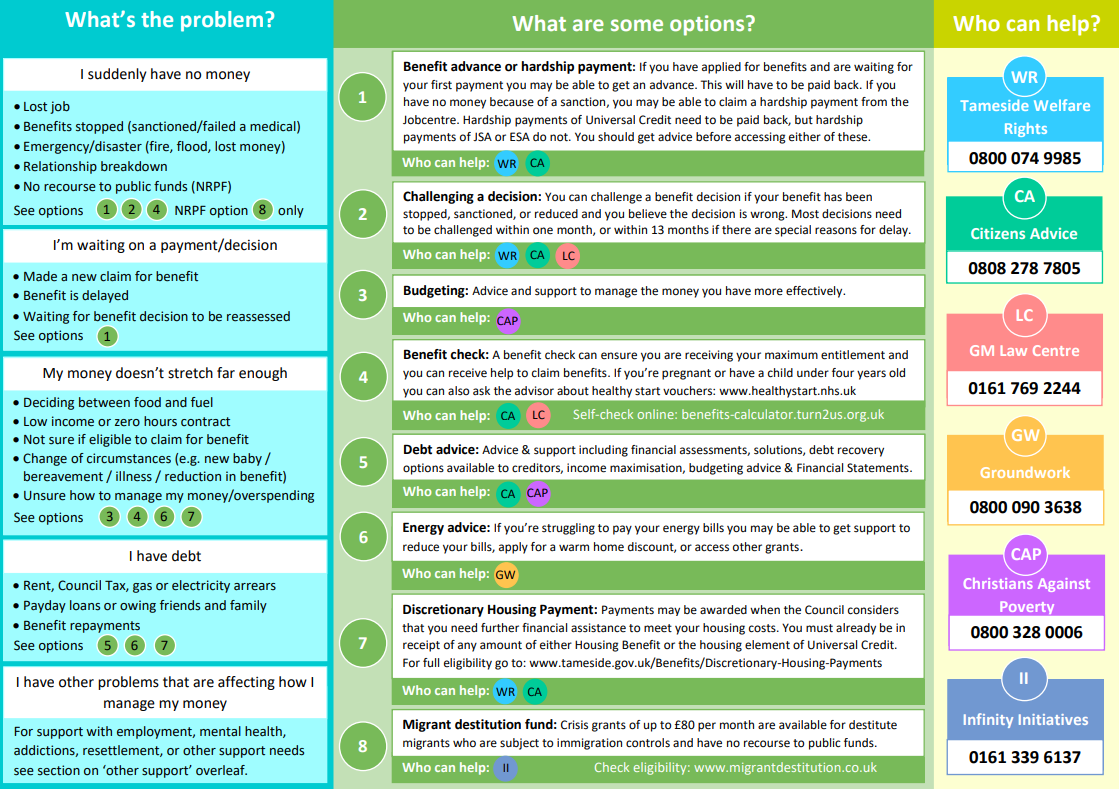 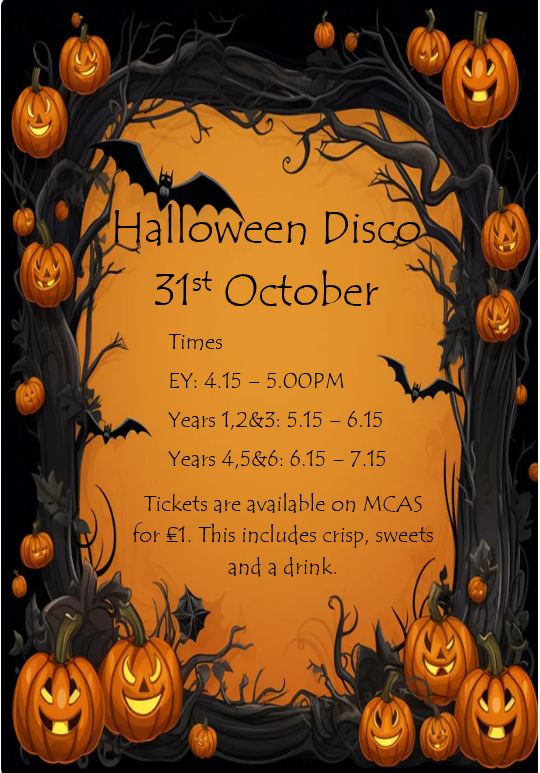 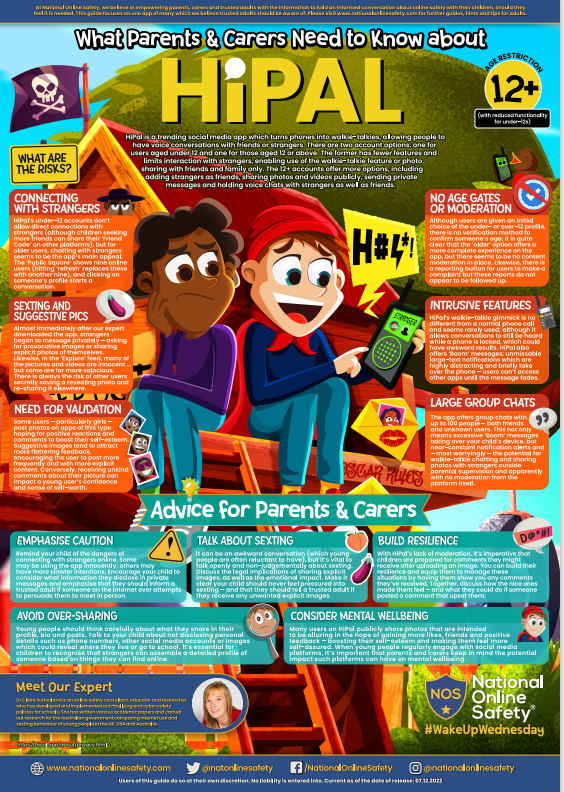 